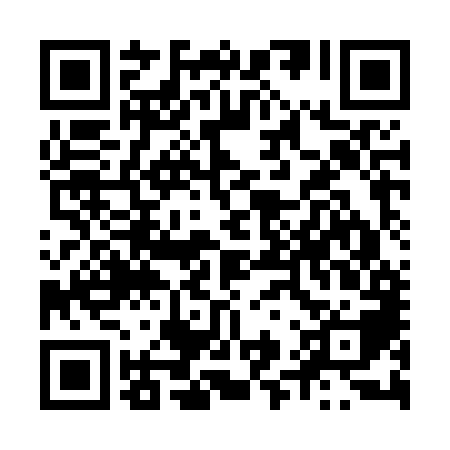 Ramadan times for Tarivere, EstoniaMon 11 Mar 2024 - Wed 10 Apr 2024High Latitude Method: Angle Based RulePrayer Calculation Method: Muslim World LeagueAsar Calculation Method: HanafiPrayer times provided by https://www.salahtimes.comDateDayFajrSuhurSunriseDhuhrAsrIftarMaghribIsha11Mon4:214:216:3812:213:586:056:058:1412Tue4:184:186:3512:204:006:076:078:1613Wed4:144:146:3212:204:026:096:098:1914Thu4:114:116:2912:204:046:126:128:2215Fri4:084:086:2612:204:066:146:148:2416Sat4:044:046:2312:194:086:176:178:2717Sun4:014:016:2012:194:106:196:198:3018Mon3:573:576:1712:194:126:216:218:3319Tue3:543:546:1412:184:146:246:248:3620Wed3:503:506:1212:184:166:266:268:3921Thu3:463:466:0912:184:186:286:288:4222Fri3:433:436:0612:174:196:316:318:4523Sat3:393:396:0312:174:216:336:338:4824Sun3:353:356:0012:174:236:356:358:5125Mon3:313:315:5712:174:256:386:388:5426Tue3:283:285:5412:164:276:406:408:5727Wed3:243:245:5112:164:286:426:429:0028Thu3:203:205:4812:164:306:456:459:0429Fri3:163:165:4512:154:326:476:479:0730Sat3:123:125:4212:154:346:496:499:1031Sun4:074:076:391:155:357:527:5210:141Mon4:034:036:361:145:377:547:5410:172Tue3:593:596:331:145:397:567:5610:213Wed3:543:546:301:145:417:597:5910:244Thu3:503:506:271:145:428:018:0110:285Fri3:453:456:251:135:448:038:0310:326Sat3:413:416:221:135:468:068:0610:367Sun3:363:366:191:135:478:088:0810:408Mon3:313:316:161:125:498:108:1010:449Tue3:263:266:131:125:518:138:1310:4810Wed3:213:216:101:125:528:158:1510:52